V 2 – Anwendung eines HaarfärbemittelsMaterialien: 		Haare, Spatel, zwei 100 mL Bechergläser, WaageChemikalien:		Pyrogallol-Lösung, Ammoniak, SilbernitratDurchführung: 			Zunächst werden die Haare für fünf Minuten in Pyrogallol-Lösung getränkt. Im Anschluss werden sie für ebenfalls fünf Minuten in eine ammoniakalische Silbernitrat-Lösung getaucht. Nachdem die Haare getrocknet sind, wird die Haarprobe mit der ursprünglichen Haarprobe vergleichen.Beobachtung 1:			Nach Behandlung mit der Silbernitrat-Lösung sind die Haare blau-schwarz gefärbt (Abb. 2).Deutung:			Pyrogallol ist ein Reduktionsmittel, welches Silber-Ionen zu elementaren Silber reduziert. Dieses scheidet sich auf den Haaren ab und bewirkt so die schwarze Verfärbung der Haare.Entsorgung:		Die wässrigen Silberabfälle werden neutralisiert und in den Schwermetallabfall gegeben. Die Haare werden über den Feststoffabfall entsorgt.Literatur:		W. Glöckner, W. Jansen, R.G. Weissenhorn, Handbuch der experimentellen Chemie – Band 12, Aulis 1997, S. 229f.GefahrenstoffeGefahrenstoffeGefahrenstoffeGefahrenstoffeGefahrenstoffeGefahrenstoffeGefahrenstoffeGefahrenstoffeGefahrenstoffePyrogallol-LösungPyrogallol-LösungPyrogallol-LösungH: 341-332-312-302-412H: 341-332-312-302-412H: 341-332-312-302-412P: 201-273-308+313P: 201-273-308+313P: 201-273-308+313AmmoniakAmmoniakAmmoniakH: 221-331-314-400H: 221-331-314-400H: 221-331-314-400P: 210-260-280-273-304+340-303+361+353P: 210-260-280-273-304+340-303+361+353P: 210-260-280-273-304+340-303+361+353SilbernitratSilbernitratSilbernitratH: 272-314-410H: 272-314-410H: 272-314-410P: 273-280-301+330+331-305+351+338-309+310P: 273-280-301+330+331-305+351+338-309+310P: 273-280-301+330+331-305+351+338-309+310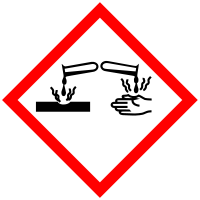 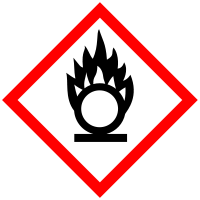 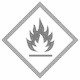 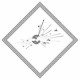 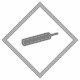 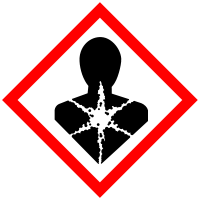 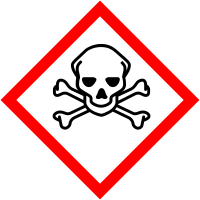 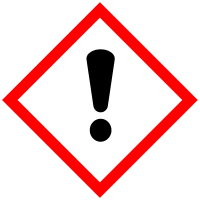 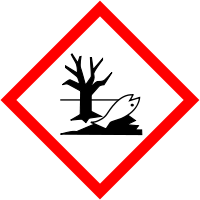 